F.2 – SECTION 3 EMPLOYEE LIST FORM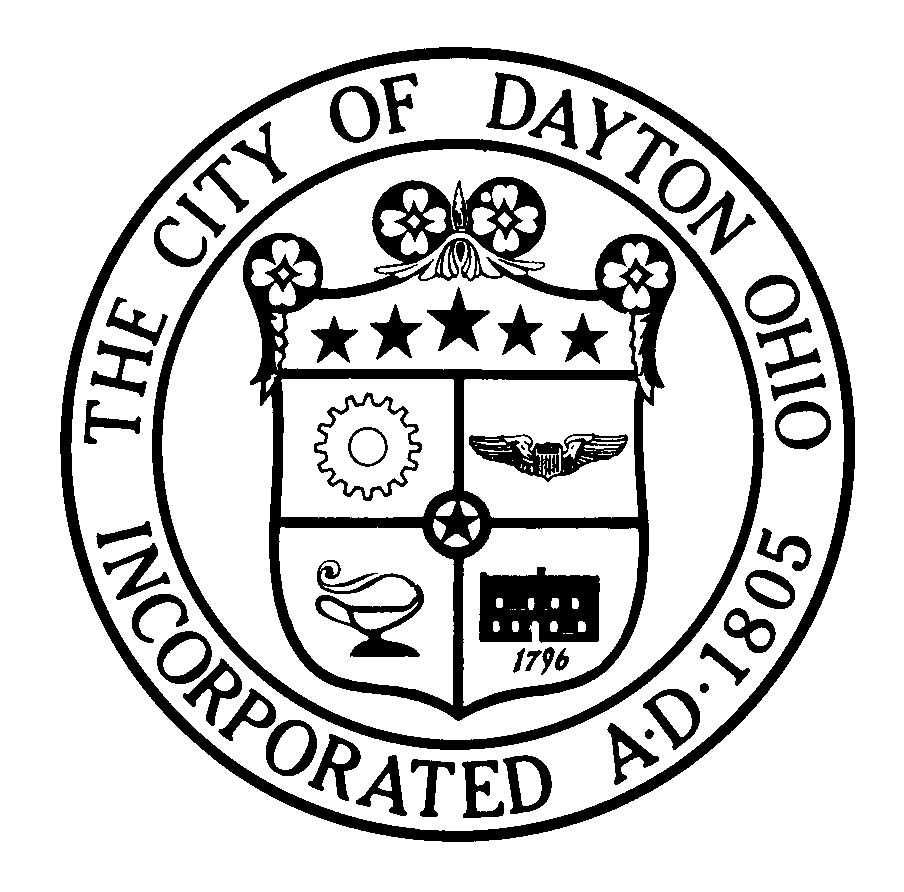 COMPANY NAME: _________________________________________________________________________________Instructions: Using the example listed below, please complete (type or legibly print) information for all employees of the company. For Section 3 employees, attach form sec3-002a, Section 3 Resident Preference Claim Form AND form sec3-002b, Section 3 Resident or Employee Household Income Certification. USE ADDITIONAL PAGES OF THIS FORM WHERE NECESSARY AND NUMBER EACH PAGE.Legend: FT = Full Time     PT = Part time    Sec. 3 = Section 3 Resident    TOTAL NUMBER OF EMPLOYEES: ______________SIGNATURE: ____________________________________________________________ DATE: _________________TITLE:__________________________________________________________________City of Dayton Human Relations Council371 W. Second St, Suite 100Dayton, Ohio    45402-1417Telephone   (937) 333-1403Fax    (937) 222-4589Section 3 Business Employee ListSection 3 Business Employee ListSection 3 Business Employee ListEmployee  NameAddressWork  ClassificationDate of HireFT or PTSec. 3 Employee (Yes or No)